Publicado en   el 21/10/2014 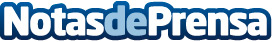 Fundación Atenea participa en el Proyecto Ciudadanía a partes igualesEl Proyecto CIUDADANIA A PARTES IGUALES se orienta al Fomento de la Ciudadanía Activa apoyándose en la red de Bancos del Tiempo existentes en Andalucía, Cataluña y Madrid y alienta iniciativas que fortalecen y hacen más sostenibles estas formas de autoorganización y provisión de respuesta a necesidades sociales y culturales. Las áreas prioritarias son: Inclusión social de jóvenes vulnerables, Equidad de género, No discriminación y diálogo intercultural.    Datos de contacto:Nota de prensa publicada en: https://www.notasdeprensa.es/fundacion-atenea-participa-en-el-proyecto Categorias: Solidaridad y cooperación http://www.notasdeprensa.es